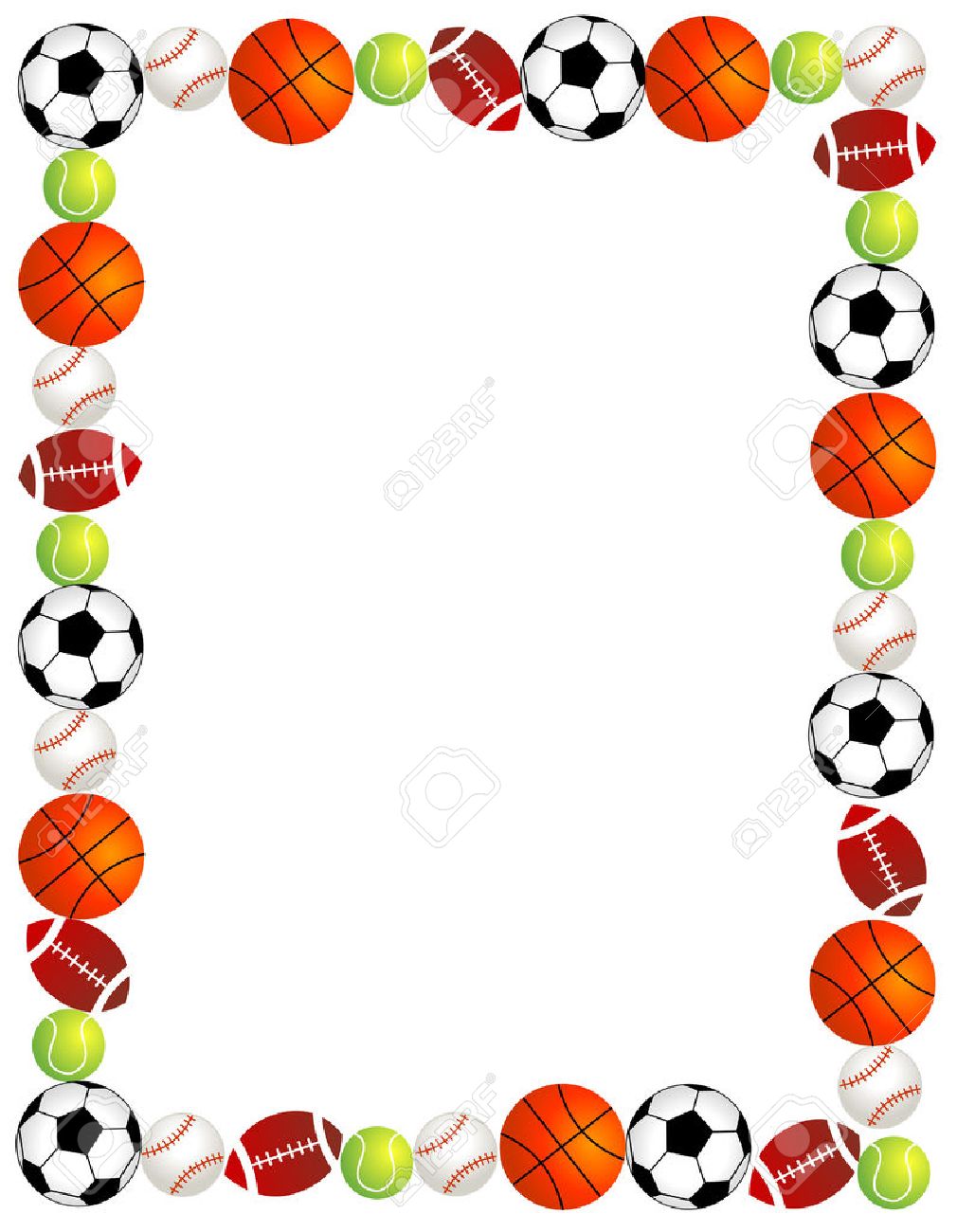                                         Образовательная область «Физическое развитие»                                         Подвижные игры дома для детей 3-4 лет                                   Шустрое перышко. 
                        Поделите комнату на две части: одна половина мамина, другая                                                            ребенка. Возьмите перышко и вместе начинайте дуть, стараясь,                                                                  чтобы оно не упало на пол. Задача ребенка – выдуть перышко на                         мамину половину, мама – на половину ребенка. На чьей стороне оно                                                    упадет, тот и проиграл.                                 Поймай меня
                        Для этой игры нужны обруч и мячик. Ребенок убегает, мама ловит его                                        обручем. Уворачиваясь от мамы, ребенок может забросить мяч в обруч.                        Если он попал – победа за ним, если же мама поймала ребенка – выиграла мама.                                Прятки
                          Одна из самых любимых игр детей любого возраста. Можно просто                           прятаться и по очереди искать друг друга или играть в жмурки.                          Пусть папа будет котом. С завязанными глазами он ловит мышек                           (маму-мышку и маленького мышонка).                               Перелетные птички, летим!
                         Попросите детей представить себя птичками. «Свейте им гнездышко»                          из подушек и одеял в углу комнаты. По сигналу мамы «полетели!»                          малыши, подняв руки-крылья в стороны, «вылетают» из гнезда и                          бегают по комнате. После слов мамы «дождь» возвращаются в гнездышко                         и укрываются от непогоды.                     Паук                    Чертим круг диаметром 2 метра – это паутина. В середине сидит «паук»,                     вокруг паутины летают и бегают мелкие насекомые (от 1 до 5 игроков).                     Они близко «подлетают» к кругу, протягивают руки, но стараются увильнуть                     от «паука», который бегает по краю паутины, стараясь поймать жертву.                     Если «паук» поймал другого игрока, то они меняются местами.                   Дорожка домой                   Рисуем дорожку шириной 40-50 см. (или кладем по бокам 2 веревки).                    Ребенок-лошадка, которая ускакала далеко от своей деревни и ей пора домой.                   Но дорога к дому предстоит трудная, нужно слушать внимательно и                    правильно выполнять все движения. Мама говорит:                                   Ровная дорожка – идем шагом;                                   Кочки, ухабы – прыгаем на 2 ногах;                                   В ямку «бух!» — приседаем на корточки.                  Можно говорить команды вразнобой или использовать потешку для игры:                                 Ехал мальчик маленький                                 На лошадке серенькой.                                 По ровненькой дорожке,                                 По ровненькой дорожке,                                 По кочкам, по кочкам,                                 По ухабам, по ухабам.                                 В ямку «Бух!»                     Поиск клада                     Спрячьте «клад» в виде игрушки или сладости. Попросите ребенка найти его.                                      Будет интересно сказать, что клад оставили пираты, а найти его можно                      следующими способами: «горячо-холодно»; по нарисованному плану                      комнаты с указателями-подсказками.                       Можно предложить такой вариант: сказать, что клад находится на                       другом конце комнаты, а добраться туда разрешено, не касаясь пола.                       Используя любые подручные средства, такие как стул, подушки, кубики,                      ребенок должен добраться до цели.             Несколько простых идей для организации подвижных игр с детьми дома:                       Танцы. Для этого достаточно включить любую веселую мелодию и                        предложить ребенку потанцевать. Не оставайтесь в стороне, показывайте                        движения, а ребенок будет их повторять. Так вы сможете регулировать                        сложность выполняемых па, да и сами разомнетесь. Добавьте ленты или                        шарфы, и ваши танцы станут еще интересней.                      Полоса препятствий. Устройте дома полосу препятствий из диванных                       подушек, стульев, массажной дорожки, веревки, натянутой на высоте                       30 см над полом и отправляйтесь в увлекательное путешествие                       Бой. Устройте бой мягкими игрушками. Задача одного игрока попасть,                        а другого увернуться.                       Фонарик. Поиграйте с фонариком. Направляйте свет от фонаря на стену                      или пол, а ребенок пусть ловит «солнечного зайчика» руками или ногами.                       Шарады. По очереди с ребенком показывайте различных животных: как                        двигается, какие издает звуки. Кто больше животных отгадает?                       Заморозить фигуру. Это вариация известной игры «Море волнуется раз…».                        Под музыку или песенку ребенок бегает по комнате, а когда музыка                        замолкает, ребенок должен застыть в фигуре животного, птицы, рыбы,                       цветка и т.д. (тема фигуры обсуждается заранее). Ведущий отгадывает,                        кого же изобразил игрок, а потом меняются местами.